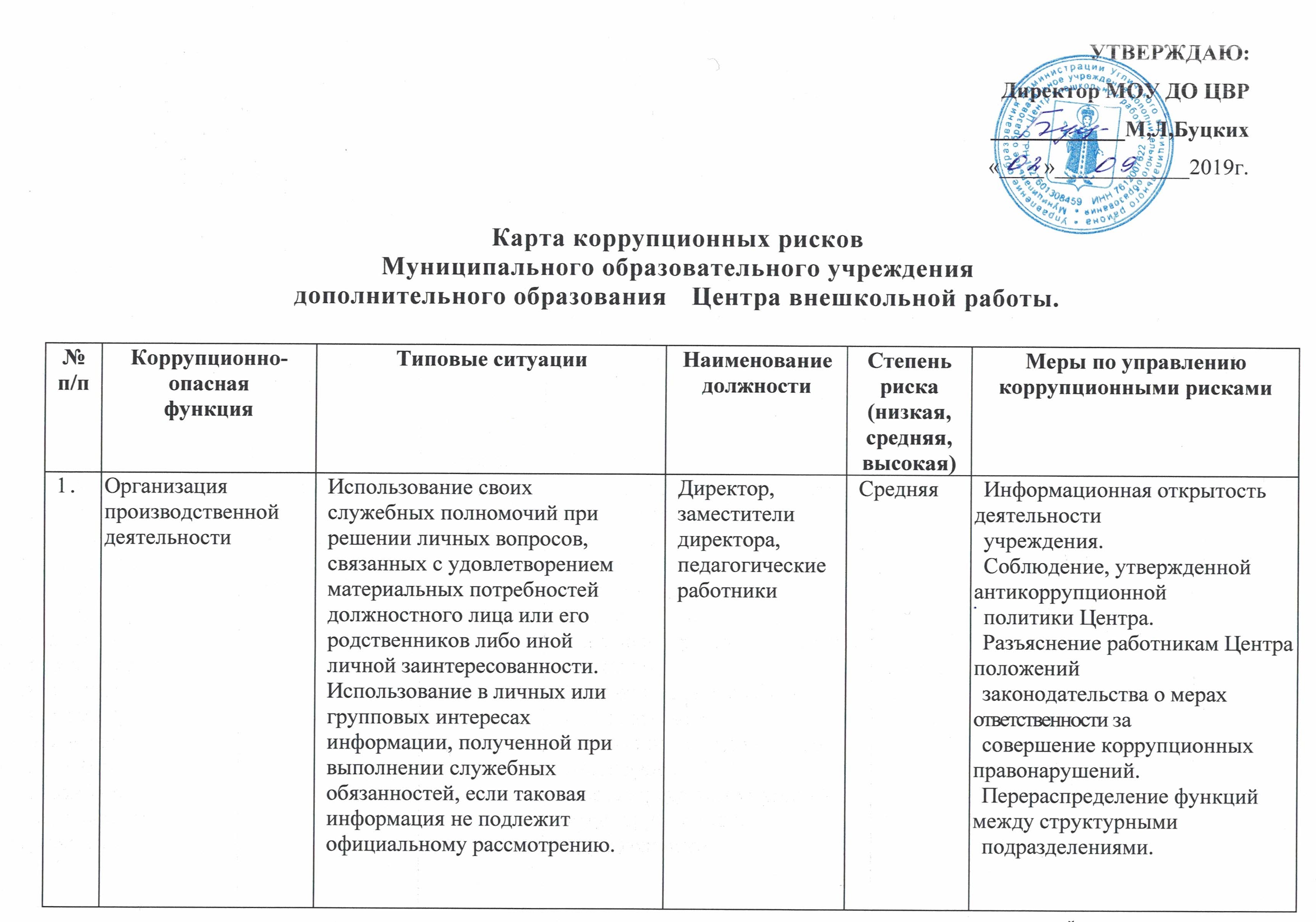 2.Прием на работу сотрудников Предоставление не предусмотренных законом преимуществ (протекционизм, семейственность) для трудоустройства в Центр. Директор Низкая Разъяснительная работа с ответственными лицами о мерах ответственности за совершение коррупционных правонарушений. Проведение собеседования при приеме на работу директором Центра.3.Оплата труда Оплата рабочего времени в полном объёме в случае, когда сотрудник фактически отсутствовал на рабочем месте. Директор,   заместители директора,  заведующий    хозяйством Средняя Организация контроля за дисциплиной работников. Правильностью ведения табеля.  Разъяснение ответственным лицам о мерах ответственности за совершение коррупционных правонарушений.4.Назначение стимулирующих выплат и вознаграждений работникам Неправомерность установления выплат стимулирующего характера Директор Средняя Создание и работа комиссии по установлению стимулирующих выплат работникам. Использование средств на оплату труда в строгом соответствии с Положением о материальном стимулировании. Разъяснение ответственным лицам о мерах ответственности за совершение коррупционных правонарушений.  5.Проведение аттестациипедагогическихработников Необъективная оценка деятельности педагогических работников, завышение результативности труда. Администрация Средняя Комиссионное принятие решения. Разъяснение ответственным лицам о мерах ответственности за совершение коррупционных правонарушений.6.Взаимоотношения с вышестоящими должностными лицами Дарение подарков и оказание не служебных услуг должностным лицам, за исключением символических знаков внимания, протокольных мероприятий. Администрация, педагогические  работники Низкая Соблюдение, утвержденной антикоррупционной политики Центра. Ознакомление с нормативными документами, регламентирующими вопросы предупреждения и противодействия коррупции в Центре.7.Принятие решений об использовании бюджетных средств и средств от приносящей доходдеятельности Нецелевое использование бюджетных средств и средств, полученных от приносящей доход деятельности. Директор Низкая Привлечение к принятию решений представителей структурного подразделения учреждения. Ознакомление с нормативными документами, регламентирующими вопросы предупреждения и противодействия коррупции в Центре. Разъяснительная работа о мерах ответственности за совершение коррупционных правонарушений.  8.Регистрация имущества Несвоевременная постановка на регистрационный учет материальных ценностей. Умышленно досрочное списание материальных средств и расходных материалов с регистрационного учета. Отсутствие регулярного контроля наличия и сохранения имущества. Директор,  заведующий хозяйством Средняя Организация работы по контролю за деятельностью материально-ответственных лиц. Организация работы комиссии по инвентаризации и списанию материальных ценностей. Ознакомление с нормативными документами, регламентирующими вопросы предупреждения и противодействия коррупции в Центре.9.Осуществление закупок, заключение контрактов и других гражданско-правовых договоров на поставку товаров, выполнение работ, оказание услуг для учреждения Отказ от проведения мониторинга цен на товары и услуги. Предоставление заведомо ложных сведений о проведении мониторинга цен на товары и услуги. Размещение заказов ответственным лицом на поставку товаров и оказания услуг из ограниченного числа поставщиков именно в той организации, руководителем которой является его родственник. Совершение сделок с нарушением установленного порядка и требований закона в личных интересах; установление необоснованных преимуществ для отдельных лиц при осуществлении закупок  товаров, работ, услуг. Директор,  заведующий хозяйством. Средняя Соблюдение при проведении закупок товаров, работ и услуг для нужд Центра требований по заключению договоров с контрагентами в соответствии с федеральными законами.  Разъяснение работникам Центра, связанным с заключением контрактов и договоров, о мерах ответственности за совершение коррупционных правонарушений. Ознакомление с нормативными документами, регламентирующими вопросы предупреждения и противодействия коррупции в Центре. 10.Составление, заполнениерабочей документации,справок, отчетности Искажение, сокрытие или предоставление заведомо ложных сведений в отчетных документах, справках гражданам, являющихся существенным элементом служебной деятельности. Администрация, педагогические   работники Низкая Соблюдение, утвержденной антикоррупционной политики Центра. Ознакомление с нормативными документами, регламентирующими вопросы предупреждения и противодействия коррупции в Центре. Контроль со стороны директора и заместителей директора. 11.Работа со служебной информацией, документами, персональными данными Использование в личных или групповых интересах информации, полученной при выполнении служебных обязанностей, если такая информация не подлежит официальному распространению. Директор,  заместители директора,  педагогические работники. Средняя Соблюдение утвержденной антикоррупционной политики Центра. Ознакомление с нормативными документами, регламентирующими вопросы предупреждения и противодействия коррупции. Разъяснение работникам учреждения о мерах ответственности за совершение коррупционных правонарушений. 12.Работа с обращениями юридических и физических лиц Нарушение установленного порядка рассмотрения обращений граждан и юридических лиц. Требование от физических и юридических лиц информации, предоставление которой не предусмотрено действующим законодательством. Директор,  заместители директора. Средняя Разъяснительная работа. Соблюдение установленного порядка рассмотрения обращений граждан. Контроль рассмотрения обращений. 13.Регистрация заявлений клиентов на предоставление групповых и индивидуальных услуг Искажение, сокрытие или предоставление заведомо ложных сведений о порядке очередности предоставления услуги Директор,  заместители директора. Низкая Соблюдение, утвержденной антикоррупционной политики Центра. Ознакомление с нормативными документами, регламентирующими вопросы предупреждения и противодействия коррупции в Центре.  Контроль со стороны директора и заместителей директора. 14.Незаконное взиманиеденежных средств с родителей (законныхпредставителей)учащихся. Сбор денежных средств с родителей (законных представителей) учащихся для различных целей. Директор,  педагогические работники Средняя Размещение на сайте журнала обращений граждан.  Разъяснение о мерах ответственности за совершение коррупционных правонарушений.